HOLLY HIGH SCHOOL
BOYS VARSITY FOOTBALLHolly High School Varsity Football falls to Fenton High School 47-7Friday, September 28, 2018
7:00 PM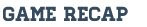 Holly falls to Fenton 47-7. 
Fenton improves to 5-1
Holly falls to 2-4

Holly will play next at home v. Ecorse HS
Holly Stats

Total yards 137

Rushing-120
Passing 17

Rushing
Kolten Steele 22 carries 75 yards
Cade Dallwitz 6 carries 41 yards

Receiving
Joe O'Connor 1 reception 17 yards

Defensive Stats
Kye Snodsmith 4 tackles
Kolten Steele 6 tackles
Andrew DeHart 4 tackles
Tyler Hild 4 tackles
Cade Dallwitz 4 tackles 1 fumble return for TD
Marko Ballard 3 tackles
Leighton Helzer 4 tackles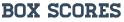 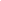 